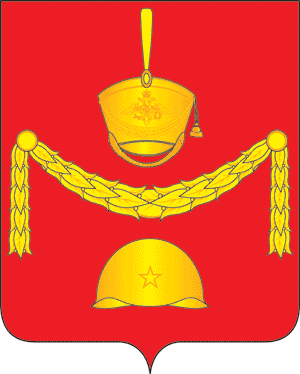              СОВЕТ ДЕПУТАТОВПОСЕЛЕНИЯ РОГОВСКОЕ В ГОРОДЕ МОСКВЕРЕШЕНИЕ  17 февраля 2022 года № 37/4Об   отчёте главы   администрации  поселения Роговское о результатах своей деятельности и деятельности администрации за 2021 год В соответствии с подпунктом 11.1 пункта 10 статьи 35 Федерального закона №131-ФЗ от 6 октября 2003 «Об общих принципах  организации местного самоуправления в Российской Федерации»,  подпунктом 18  пункта 4  статьи 12 закона города Москвы № 56 от 6 ноября 2002  «Об организации местного самоуправления в городе Москве», пунктом 14 раздела 1 статьи 6 Устава поселения Роговское, был  заслушан доклад   главы администрации поселения Роговское о  результатах своей деятельности и  деятельности администрации поселения Роговское, в том числе о решении вопросов, поставленных Советом депутатов за 2021 год, в ходе которого  Совет депутатов поселения Роговское   решил:1. Принять к сведению отчет главы администрации поселения Роговское по итогам результатов своей деятельности и деятельности администрации поселения Роговское за 2021 год.  Приложение.2. Опубликовать настоящее решение в Бюллетене «Московский муниципальный вестник», разместить на сайте поселения Роговское в информационной телекоммуникационной сети «Интернет».Глава  поселения Роговское                                                         О. А. ВдовинаПриложениек решению Совета депутатов поселения Роговское   в городе Москве                                                           17.02.2022  № 37/4ОтчетГлавы администрации поселения Роговское за 2021 годПоселение Роговское с 1 июля 2012 года входит в состав Троицкого административного округа города Москвы, и является одним из самых крупных по площади.         Площадь территории поселения Роговское составляет 17 818 га.          В состав поселения Роговское входит 19 населённых пункта: 1 посёлок, 18 деревень, 46 СНТ.         Посёлок Рогово является административным центром поселения.         Численность зарегистрированного населения поселения Роговское на 01 января 2021 г. составляла 4 805 человек, на 01 января 2022 г. составляет 5 605 человек, прирост за год составил 800 чел.Социально-экономическое положениеФактически, бюджет поселения Роговское за 2021 год Администрацией поселения Роговское исполнен:- по доходам на 100,5% в сумме 295 084,8 тыс. рублей при плане 293 502,2 тыс. рублей;- по расходам на 87,6% в сумме 270 217,5 тыс. рублей при плане 308 405,4 тыс. рублей;Профицит составил 24 867,3 тыс. рублей.  Бюджет на 2022 год своевременно принят и утвержден Советом депутатов поселения Роговское в рамках действующего Бюджетного Кодекса РФ:- план по доходам составляет 366 539,5 тыс. рублей;- план по расходам 405 093,0 тыс. рублей.Дефицит бюджета поселения Роговское на 2022 год составляет 38 553,5 тыс. рублей. На погашение дефицита направлены средства из источников внутреннего финансирования дефицита бюджета за счет остатка средств бюджета на 01.01.2022.Кредиты и займы не планируются.          Градобобразующими предприятиями и одновременно крупнейшими налогоплательщиками поселения являются:1. ООО «Нетканика» - выпускает нетканые материалы на базе высокотехнологичного оборудования. Продукция используется в различных отраслях: пошиве изделий детской и женской гигиены, одноразовой медицинской одежды, в том числе медицинские маски на лицо, а также в сельском хозяйстве и строительстве.В 2021 году благодаря поддержке Правительства г.Москвы успешно завершен Инвестиционный проект по увеличению производственных мощностей и расширению марочного ассортимента завода. К решению увеличения складских помещений привело повышение объема выпущенной продукции и дальнейшее ее хранение.        На производстве трудится 210 человек.2. ООО «Симрайз Рогово». Производит пищевые добавки для пищевой промышленности. В июле 2019 года на предприятии открылась новая линия по производству жидких ароматизаторов. 
На производстве трудится 60 человек.Всего на территории поселения в промышленных и торговых предприятиях трудятся - 439 человек.Жилищно-коммунальное хозяйство и благоустройствоЖилой фонд На территории поселения расположены 24 многоквартирных дома, общей площадью 46 805,10 кв.м., на 893 квартиры.Жилой фонд на территории поселения обслуживает управляющая компания ООО «ИНФАНТА+».В рамках подготовки к отопительному периоду 2021-2022гг. отделом ЖКХиБ администрации поселения Роговское проведена проверка готовности жилищного фонда к эксплуатации в осенне-зимний период 2021-2022 года с участием Государственной жилищной инспекции по городу Москве и префектуры ТиНАО. По всем 24 многоквартирным жилым домам подписаны акты готовности к осенне-зимнему периоду.В целях поддержания сохранности жилого фонда, улучшения комфортности проживания жителей в многоквартирных домах, повышения сроков эксплуатации отдельных конструктивных элементов зданий в соответствии с муниципальной программой «Выборочный капитальный ремонт многоквартирных жилых домов в 2021 году» был произведен ремонт в 7-ми подъездах в многоквартирных домах п. Рогово, ул. Юбилейная, д. 21, 22; ул. Школьная, д. 1.  Кроме того, произведена промывка системы ГВС и ЦО по адресу: п.Рогово, ул. Школьная, д. 18.В Краткосрочную программу капитального ремонта жилищного фонда на 2021-2023 годы вошли многоквартирные дома поселения Роговское № 5,7,1,4,6                          ул. Школьная, дер.Ильино, д.1, дер.Каменка, ул.Центральная, д.22БлагоустройствоВ рамках выполнения Программы комплексного благоустройства территорий жилой застройки поселения Роговское на 2021 год за счет субсидии из бюджета города Москвы, в границах схем дворовых пространств п.Рогово, утвержденных Советом депутатов, были выполнены следующие виды работ:- ремонт внутриквартальных проездов (АБП) - 9996 кв.м. (п.Рогово, ул.Школьная, ул. Юбилейная);-ремонт тротуаров вдоль внутриквартальных проездов (АБП)                                             - 2900 кв.м. (п.Рогово, ул.Школьная, ул. Юбилейная);         Кроме этого в н/пунктах обустроено 3 спортивных и 7 детских площадок:-  спортивные площадки (д.Кленовка д.42; д.Каменка, ул. Лесная, д.58; п. Рогово, ул. Школьная, д. 7-20);- детские площадки (д. Лыковка, д.6; д.Горнево, д. 6; д.Рождественно, д.21;      д.Кленовка, д.42; п. Рогово, ул. Школьная, д. 7-20);В 2021 году на месте несанкционированных хозяйственных построек, на площади 5 га, вдоль реки Черничка в п. Рогово, завершен 1-ый этап обустройства знакового объект- «Зона отдыха в п. Рогово, ул. Школьная, д.7-20». Здесь уже обустроена дорожно –тропиночная сеть, которая обеспечивает пешеходную доступность поселка Рогово и деревень: Рождественно, Круча, Горнево, СНТ (СНТ Горнево), а также с ул. Заречная п. Рогово. Построена горка для круглогодичного использования, произведено озеленение территории, обустроены пешеходные связи к природному роднику с декоративным ограждением, парковочные места.
        Далее планируется обустроить зоны для активных спортивных игр и тихого отдыха, будут обустроены площадки для барбекю, установлены беседки, удобные лежаки и лавочки. Целый комплекс спортивных площадок разместится на центральной части территории знакового объекта: мини- футбольное поле, площадки с элементами скейтбординга и воркауты. Кроме того, на территории парка планируется разместить объекты проката спортивного инвентаря, раздевалка, нестационарные торговые объекты и туалет.
          Все объекты будут размещены в удалении от жилой застройки, но в шаговой доступности. Для любителей велоспорта будет обустроена велодорожка с разметкой и велопарковками.В канун нового года, на площади рядом с амфитеатром, была установлена закупленная за средства местного бюджета новая искуственная ель, высотой 11 метров. Украшена разноцветными шарами – 350 шт. и яркой светодиодной гирляндой.В 2022 году Администрацией поселения планируется продолжить благоустройство дворовых территории в соотвествии с утвержденным адресным перечнем на территории поселения, а именно запланирован ремонт детских площадок на прилегающей к д.4, 18, 19, 20 ул.Школьная, д.21 ул.Юбилейная территории, а также ремонт парковочных пространств у д.15 ул.Юбилейная и д.4 ул.Школьная, благоустройство общественного пространства д.7-20 ул.Школьная.Содержание дворовых территорий и объектов благоустройства осуществлялось подрядной организацией ООО «РегионСтройПроект» в соответствии с заключенным муниципальным контрактом. В перечень объектов для содержания вошли объекты благоустройства, расположенные на дворовых территориях жилой застройки многоквартирных домов.ЭкологияВ апреле 2021 года из-за пандемии короновируса ежегодный месячник по благоустройству и общегородские субботники были отменены. В целях улучшения экологической обстановки в поселении Роговское в 2021 году выполнялись следующие мероприятия:- ликвидация борщевика Сосновского: 63,4 га;- ликвидация несанкционированных свалок – 4810 куб.м.;- удаление сухостойных, ветровальных деревьев - 20 шт.;- обрезка деревьев и кустарника – 62 шт.;- отлов безнадзорных животных – 8 собак, 3 кошки;- акарицидная обработка дворовых территоррий и контейнерных площадок от клещей - 20800 кв.м.;- уничтожение личинок малярийного комара вокруг водоемов - 32000 кв.м.В 2021 году отремонтировано 14 колодцев.Уличное освещение          В 2021 году в поселении Роговское были продолжены работы по установке опоры наружного освещения со светильниками, на 31 декабря установлено 79 опор. В 2022 году планирется доустановить 1593 опоры, в том числе:- в деревнях и в поселке – 473 шт.;- детских полощадок – 14 шт.;- на подъездных дорогах к СНТ - 545 шт.;- ОДХ - 640 шт.Дорожное хозяйствоЗа счет средств субсидии города Москвы в 2021 году были выполнены работы по текущему ремонту проезжей части 5 дорог местного значения, находящихся на балансе администрации поселения на площади 37450,0 кв.м. (дорога д. Спас-Купля, д. Кресты, д. Круча, п. Рогово, до СНТ «Солнечные поляны» 1,2).В период проведения работ по ремонту проезжей части дорог в населенных пунктах, администрация поселения Роговское проводила обустройство подъездных путей к жилым домам асфальтобетонной крошкой, по обращениям жителей. Содержание объектов дорожного хозяйства в 2021 году осуществлялось подрядной организацией ООО «Чистый округ» в рамках муниципальной программы «Содержание объектов дорожного хозяйства в поселении Роговское на 2021 год».Титульный список объектов дорожного хозяйства для выполнения работ по комплексному содержанию ОДХ в 2021 году составлял 50 объектов общей площадью 478 341,36 кв.м. Для выполнения работ по комплексному содержанию ОДХ было задействовано 11 ед. дорожной техники. В 2022 году текущий ремонт запланирован на 11 объектах дорожного хозяйства общей площадью – 30 000 кв.м. (дорога д. Рождественно, до СНТ «Родник», до СНТ «Каменка», до СНТ «Романтик», частичный ремонт до СНТ «Лесной», до СНТ «Дружба», п. Рогово, д. Бунчиха, д. Богородское, д. Тетеринки).Охрана общественного порядкаНа территории поселения установлено 28 камер видеонаблюдения, из них в местах массового пребывания людей – 7 шт., в Парке истории поселения Роговское им. В.Д. Корпачевой – 4 шт., на дворовых территориях – 17 шт., что позволяет вести видеонаблюдение за дворовой территорией и общественным пространством. Планируется подключить 6 камер к системе ЕЦХД в 2022 г., 22 камеры видеонаблюдения сопряжены с программой ЕЦХД (единый центр хранения данных).За 2021 - год было проведено:           - 4 заседания комиссии по безопасности дорожного движения.    Приоритетными вопросами, были вопросы по обеспечению безопасности пешеходов. Выполнены работы по обустройству пешеходной зоны (тротуара) от ул. Спасская до ул. Заречная.Проведены работы по нанесению пешеходной разметки от ул. Школьная до ул. Зеленая, а также по ул. Спасская от остановки общественного транспорта к жилым домам.   В целях обеспечения безопасности дорожного движения проведены работы в п. Рогово, д. Богородское, д. Горнево, д. Кленовка, д. Кресты, д. Васюнино, д. Ильино, д. Кузовлево, СНТ «Мечта» (подъездная дорога), СНТ «Солнечная поляна 1,2,3, (подъездная дорога) по установке технических средств дорожных знаков: «искусственная неровность», «уступи дорогу», «опасный поворот», «осторожно дети», «ограничение скорости 20 км/ч», установка сферических зеркал.       На рассмотрение Окружной КБДД префектуры ТиНАО г. Москвы было вынесено 5 вопросов, по 5 вопросам было принято положительное решение:        - обустройство остановочных пунктов НГПТ с установкой новых павильонов ожидания на участке дороги Рогово-Ильино(исполнено);      - установка искусственных дорожных неровностей (с соответствующими дорожными знаками) на участке дороги Рогово-Ильино, вблизи пешеходного перехода ЖК «Кутузовские Березы» (исполнено);      - организация остановки общественного транспорта в п. Рогово, по ул. Березки, вблизи д.8, к.2 принято положительное решение. Планируемый срок реализации данного проекта – 2022 год, исполнитель ЦОДД совместно с ГБУ автомобильные дороги;      - замена знака указателя мемориал воинской Славы «Кузовлево» высота Длинная, на участке дороги Бунчиха-Рогово-Ильино (исполнено);      - организация дополнительной полосы движения в целях увеличения пропускной способности в д. Бунчиха перед поворотом на пос. Рогово за счет переразметки, принято положительное решение. Планируемый срок реализации данного проекта –  3 квартал 2022 год, исполнитель ЦОДД совместно с ГБУ автомобильные дороги;Пожарная безопасность   	В 2021 года на территории поселения Роговское в городе Москве зарегистрировано 30 пожаров, из них 6 выездов на мусорный контейнер, свалка, костер, трава и т.д. (аналогичный период прошлого года (АППГ) -47) получили травмы -  2 чел., (АППГ –1). На пожарах погибло – 1 (АППГ –1).Основными причинами пожаров является нарушение правил устройства и эксплуатации электрооборудования, неосторожное обращение с огнём, а также неисправность печного оборудования в деревнях и садоводческих товариществах поселения. Особое внимание уделяется соблюдению мер пожарной безопасности населением и лицами «группы риска».Проведено 4 заседания комиссии по чрезвычайным ситуациям, происшествиям и пожарам.      	Установлено 30 пожарных извещателей в многодетных семьях, а также   семьях, ведущих асоциальный образ жизни.         В 2021 году выполнены работы по обустройству новых пожарных пирсов в д. Бунчиха и на водоеме вблизи СНТ Богородское -1.   Также сообщаю, что в ближайшее время начнет свою работу пожарная часть в        п. Рогово, в настоящее время идет укомплектование личного состава пожарной части.          В целях обеспечения выполнения мероприятий по предупреждению и ликвидации лесных пожаров, повышению ответственности за состояние пожарной безопасности на территории поселения ежегодно проводятся мероприятия по опашке, обустройству минирализованных полос. В 2021 г. протяженность опашки составила 147 км., в 2022 г. протяженность опашки составит 165 км.     Для оповещения населения и доведения сигналов экстренной информации об опасностях, возникающих при угрозе возникновения или возникновении чрезвычайных ситуаций природного и техногенного характера на территории поселения Роговское используется Комплекс программно-аппаратных средств оповещения «МАРС-АРСЕНАЛ», установленный на крыше здания администрации поселения Роговское по адресу: г. Москва, пос. Роговское, п. Рогово ул. Юбилейная д.1а.        Также хочу проинформировать всех о том, что с ноября 2020 года на территории поселения Роговское круглосуточно функционирует дежурно- диспетчерская служба. Контакты: 8-910-492-33-22;                   8-495-850-97-56. Воинский учет      Численность граждан, состоящих на воинском учете по поселению составляет 693 человека, из них:Офицеры запаса – 23 человека,Прапорщики, сержанты и солдаты – 607 человек,      Граждане, подлежащих призыву – 63 человека.По результатам весенне-осеннего призыва 2021 года из поселения призвано 4 человека (план 4).                                           Торговля и бытовое обслуживание         На территории поселения осуществляют свою деятельность 47 предприятий торговли и услуг из них:
- 15 продовольственных;
-  9  непродовольственных;
-  3 объекта оптовой торговли;- 7 объектов бытового обслуживания;- 5 объектов общественного питания;- 3 аптеки;
- 1 автозаправочная станция;- 4 нестационарных торговых объекта;       В 2021 году прекратили свою деятельность 2 магазина - «Строительные материалы» и магазин «Все для бани». Открыты - 3 объекта: пункт выдачи товара «Вайлдберриз», «Хозяйственный магазин», «Ветеринарная клиника» в д.Каменка.      Также на территории расположены 3 крестьянско-фермерских хозяйства:               - КФХ «Россиянка»;
- КФХ «Довбащук»;
- КФХ «Кленовка».Социальное развитиеНа территории поселения зарегистрировано 5 605 человек, из них 1413 это дети до 18 лет,Под опекой находятся - 25 детей;Дети - инвалиды - 77 человек;Многодетные семьи – 128;Трудоспособное население: - 1 651 женщина,  1 488 мужчин;Нетрудоспособное население:-   696 женщин, 339 мужчин;участники ВОВ - 1 человек; Один несовершеннолетний узник; 9 тружеников тыла;2 вдовы  участников ВОВ ;реабилитированные лица и пострадавшие от политических репрессий – 3 человека.Большое внимание уделяется льготной категории граждан, проживающих на территории поселения Роговское.           Так в 2021 году оказана адресная социальная помощь на сумму 959 000 рублей: - на приобретение дровяного топлива – 29 человек, по 10 000 руб.- в связи с трудной жизненной ситуацией – 15 человек, на общую сумму – 415 000 руб.- в связи с подтвержденным онкологическим заболеванием – 2 человека, по 30 000 руб. - долгожителям поселения, связи с юбилейной датой рождения – 4 человека, по 3 000  руб.-  честь дня памяти жертв политических репрессий – 4 человека, по -3 000 руб.- на организацию отдыха и оздоровления детей из социально незащищенных семей и детей «группы риска», а также состоящих на учете в КДН были оплачены путевки в Преображенском Оборонно-спортивном Центре Фонда спецназ ВДВ – 5 детей, на сумму - 150 000 руб.   -продуктовые наборы к Дню инвалида в количестве 39 шт на сумму 47 000 руб.
   - новогодние подарки, в количестве 266 шт. на сумму 150 000 руб., детям, не достигшим четырнадцатилетнего возраста, следующих категорий: сироты, дети, имеющие только одного родителя, дети из многодетных малообеспеченных семей, дети-инвалиды, дети, получающие пособие по случаю потери кормильца.В 2021 году 1 житель поселения отметил 100-летний юбилей и 5 жителей отметили 90-летнюю юбилейную дату.         Активную позицию занимает Совет ветеранов под руководством Филоновой Надежды Сергеевны.         Ветераны поселения принимают активное участие в различных мероприятиях:- дважды в выездном экскурсионном мероприятие в город воинской славы Ржев, посетили экскурсию на теплоходе по Москве-реке и в военно-патриотический парк культуры и отдыха Вооруженных сил России «Парк патриот»;- в окружном мероприятии ко Дню семьи, любви и верности в поселении Краснопахорское, - на творческих вечерах Народного актиста СССР Василия Ланового и Народного артиста России Дмитрия Харатьяна;18 октября 2021 года состоялось отчетно-перевыборное собрание Совета ветеранов поселения Роговское. По итогам был избран новый состав Совета ветеранов под председательсвом Филоновой Надежды Сергеевны в количестве 13 человек.КультураОсновной задачей ГБУК «ДК «Юбилейный» является организация досуга и проведение культурно-массовых мероприятий среди различных категорий населения.Дом культуры продуктивно взаимодействует с администрацией поселения Роговское. Основная работа Дома культуры проходит по следующим направлениям: развитие самодеятельного творчества детей и взрослых, военно-патриотическое воспитание.В течение года были проведены концертные программы, посвященные праздничным датам, таким как: День защитника Отечества, Международный женский день, День семьи, любви и верности, День города Москвы, День матери, Новогодние мероприятия. В штате Дома культуры работают 20 человек, из них 6 специалистов.  В 2021 году было проведено 198 мероприятий в оффлайн-режиме и 18 в онлайн, их посетило 16 340 человек и около 18 000 онлайн-просмотров.На базе Дома культуры работают 16 клубных формирований, в которых занимается 181 человек, из них 86 бесплатно и 95 платно. Библиотеку при Доме культуры посетили 5 443 читателя. В библиотеке Дома культуры регулярно проходят мастер-классы для разновозрстной категории жителей поселения Роговское, творческие вечера, выставки, брейн-ринги, интерактивы и игры военно-патриотической тематики, обучение игре в настольные и развивающие игры.В Доме культуры доступен wi-fi, букросинг, проводятся бесплатные мастер-классы по прикладному искусству.В 2021 году, благодаря шефской помощи ООО «Нетканика» был произведен ремонт помещений библиотеки. В ходе ремонтных работ специалисты заменили остекление, двери и напольные покрытия, модернизировали систему отопления, отремонтировали стены, сделали новый подвесной потолок, новое освещение. В результате у читателей появилось комфортное и уютное помещение для времяпрепровождения, соответствующее современным стандартам; для юных посетителей библиотеки организовали интерактивную зону с разнообразными играми и обучающими пособиями. Выражаю благодарность за проведение ремонтных работ генеральному директору ООО «Нетканика» Рифкату Галимзянову. Спорт        Основное направление работы МКУ «СК Монолит» это развитие и популяризация физической культуры и спорта на территории поселения Роговское. Участие в окружных, региональных и международных соревнованиях.       В 2021 год  на обеспечение деятельности МКУ СК «Монолит» израсходовано 6319 тыс. рублей. Бюджетные средства направлены на заработную плату и начисления, на транспортные услуги, на обеспечение сохранности и бесперебойной работы хоккейной коробки в зимний сезон, на оргтехнику, на спортивный инвентарь, спортивное оборудование – силовые тренажеры, наградную атрибутику, на приобретение хозяйственных, канцелярских товаров.	В спортивном клубе функционируют 5 секций: самбо, ОФП с элементами бокса и кикбоксинга, мини-футбол, бадминтон, силовые виды спорта. Всего занимаются – 115 человек. Работа секции лыжные гонки временно приостановлена в связи с отсутствием тренера.	Спортсмены МКУ СК «Монолит» принимают участие в Московских комплексных межокружных Спартакиадах ТиНАО г. Москвы: «Московский двор - спортивный двор», «Спорт для всех», «Спортивное долголетие».	В Спартакиаде «Московский двор – спортивный двор» (возрастная  группа не старше 17лет) на территории поселения Роговское в 2021 году были представлены шесть видов спорта: самбо, офп с элементами бокса и кикбоксинга, мини-футбол, лыжные гонки, бадминтон, силовые виды спорта.     В секциях занимаются:- по борьбе «Самбо» - 30 детей под руководством Алексея Алёхина мастера спорта по борьбе самбо и дзюдо, чемпиона Мира  2020 года по самбо среди ветеранов.	По результатам за 2021 год на различных соревнованиях  Москвы и МО воспитанники тренера – Алёхина А.Н., становились победителями и   призерами. В частности  отличились ученики:  Мишина Варвара, Сидоряко Иван, Федоров Алишер, Бабаков Максим. - «ОФП с элементами бокса и кикбоксинга» - 20 человек  под руководством тренера Алексеева Владимира Алексеевича. В декабре в «СК» Спортсервис» в г.о. Подольск состоялись соревнования (открытый ринг) по боксу, в которых Головин Данила занял 1место, Бабаков Максим и Давтян Мурад  -  2-е место.- по мини-футболу - две команды по 10 человек под руководством Владимира Минакова.	В младшей группе команды участвовали в турнире «Кожаный мяч» и уже 22-23 февраля 2022 года примут участие в  первенстве ТиНАО. В возрастной группе 18+ и спартакиаде «Спорт для всех» команда старших футболистов, в которой играет сам тренер Минаков В.В. в турнире Первой лиги Первенства г.о. Подольск по футболу среди любительских команд стали победителями и завоевали кубок; в турнире, посвященном празднованию Дня России, заняли 3-е место. - «Лыжные гонки» - по результатам 2021 года воспитанники тренера Екатерины Чугуновой - мастера спорта по лыжным гонкам, призёра Универсиады 2013 г. приняли участие в соревнованиях «Лыжня России 2021», где  Голов Андрей завоевал 3 место, а также стал призером на традиционных лыжных соревнованиях «Роговская лыжня» 7 марта 2021 года. Следующий старт «Роговской лыжни» запланирован на 20 февраля 2022г.		- по бадминтону – 17 детей под руководством тренера Алексея Трайчука. Ребята принимали участие во всех окружных соревнованиях ТиНАО и занимали призовые места. Дима Волков, Дима Смирнов, Полозов Фёдор имеют золотые медали, Фёдоров Алишер и Мишина Варвара – бронзу, Блинов Даниил занимал первое и третье места. 	Тренерскую деятельность по силовым видам спорта ведет Владимир Цеханович. Количество занимающихся - 25 человек.        В Спартакиаде «Спорт для всех» (возрастная группа от 18 до 59 лет) участвовали на окружных отборочных соревнованиях по гиревому спорту в «СКЦ» Пересвет» в поселке Знамя Октября поселения Рязановское, где наши спортсмены заняли 2-е место, два 4-х места и 7-е общекомандное. Принимали участие в соревнованиях по пляжному волейболув г. Троицк, микрорайон Заречье Александр Кулаков и Сергей Степаненко. 	В сентябре на спортивной площадке вблизи д.20 по ул. Школьной провели большой спортивный праздник для жителей поселения, посвященный празднованию Дня города Москвы, где общее количество участников превысило 150 чел. В соревнованиях приняли участие жители всех возрастных категорий и были награждены медалями, грамотами и сладкими подарками.	      В спортивной секции дартс,  шашки, шахматы в возрастной группе 60+, под руководством тренера Минакова В.В. занимается 7 человек. Спортсмены успешно выступают на состязаниях. На окружных отборочных соревнованиях по дартсу в Новой Москве Владимир Цеханович занял 1-е место в личном зачете, Людмила Моисеева заняла 1-е место по шашкам. 	В рамках программы «Московское долголетие» под руководством тренера Короленко Татьяны проводятся тренировки по скандинавской хотьбе. 	В период пандемии тренеры спортивного клуба «Монолит» регулярно проводили тренировки в онлай-режиме.           Осенью проводились работы по подготовке лыжной трассы. Специалисты ГБУ ТЗФ ТИНАО проделали большую работу по ее отсыпке древесной щепой. При наступлении благоприятных погодных условий и устойчивого снежного наста, лыжная трасса регулярно закатывается Ратраком. Первых любителей лыжного спорта трасса приняла 20 декабря.           С наступлением устойчивых отрицательных температур в п.Рогово был залит каток, который работает в ежедневном режиме, в период с 17:00 до 22:00 включено  музыкальное сопровождение, освещение. Открыта теплая раздевалка.Молодежная палатаВ поселении Роговское с 2015 года работает Молодежная палата, на данный момент в основной состав входит 3 человек и 2 человека находятся в резерве. Председателем МП с 07.02.2022г. является Наталия Трофимова, заместитель Бардаков Дмитрий. Члены Молодежной палаты принимают активное участие во всех культурно-массовых и спортивно-массовых мероприятиях поселения, а также выезжают на окружные и городские мероприятия. Так в 2021 году члены МП приняли участие и провели более 12 мероприятий:Вот некоторые из них:- акция по уборке снега для одиноко проживающих пенсионеров;- «День Святого Валентина» дискотека на катке в п.Рогово;- «День памяти воинов-интернационалистов» 15 февраля 2021 совместно с библиотекой ДК «Юбилейный»; - городские субботники и мемориально-патронатные акции на братских захоронениях в поселении Роговское 5 раз в год;- акция по сбору использованных батареек и передачу их в Каворкинг- центр, для дальнейшей переработки. Три урны для сбора установлены в п. Рогово, для удобства жителей. -акция «Георгиевская ленточка»;- Приняли участие в III окружном фестивале народов России;- «День физкультурника» - спортивный праздник, посвященный международному дню борьбы с наркозависимостью;-Принимали участие в VII ежегодном туристическом слете в п.Марушкино.      -  акция ко Дню инвалида (вручение продуктовых наборов инвалидам);- Новогодние поздравления детей из малообеспеченных и многодетных семей (Дед Мороз и Снегурочка); Совместно с МКУ СК «Монолит» приняли участие в состязании «Роговский кросс» и в турнире по мини-футболу «Роговский чемпион». Патриотическая работаГлавным событием этого направления является ежегодное участие в проведении «Вахты Памяти» с перезахороненим останков погибших воинов на «Поле воинской Славы 1812 и 1941 годов – высота «Длинная» вблизи д.Кузовлево. Торжественное открытие "Вахты памяти - 2021" состоялось 23 апреля 2021 на мемориале в Кузовлево. В 2012 году «Поле воинской славы 1812 и 1941 годов – высота «Длинная» было утверждено Приказом Минкультуры России как объект культурного наследия федерального значения Калужской области. Сейчас это место объединяет поисковиков и неравнодушных к нашему военному прошлому людей, из города Москвы, Московской, Калужской областей и других регионов. 
          В связи с мерами, принятыми Правительством Москвы по противодействию распространения коронавирусной инфекции COVID-19 закрытие «Вахты Памяти -2021» не состоялось. Коллегиально, было принято решение, произвести перезахоронение в 2022 году. В период проведения «Вахты Памяти - 2021» усилиями военно-патриотических объединений «Память» Городского округа Подольск и «Нарский рубеж» города Москвы найдены останки 108-ми погибших воинов, из них после прочтения солдатских медальонов удалось установить имена одного бойца, уроженца Московской области, мл. лейтенанта Митрофанова Алексея Евдокимовича. Родственники найдены, планируют быть на захоронении.
	Также, в связи с «ковидными» ограничениями, мероприятия, посвященные празднованию Дня Победы были отменены или проводились в онлайн –режиме. На братском захоронении в п. Рогово,  9 мая состоялась акция «Свеча памяти», которую организовали глава поселения Вдовина О.А. и депутат Лушина Г.В.  Поисковый отряд «Долг» под командованием Ошивалова Александра Геннадьевича приняли участие в ежегодной Вахте Памяти "Ржев». Калининский фронт", организованной Российским военно-историческим обществом. Поисковые работы проходили с 17 по 30 апреля под городом Ржевом, роговские поисковики на протяжении трёх дней проводили работу по поиску останков солдат Знаменском плацдарме, где бои шли беспрерывно с 1941 по 1943 год.27 сентября 2021 года, совместно с Советом ветеранов, кадетским классом школы №2073 в деревне Кресты был установлен памятник истории - Долговременная огневая точка времён Великой Отечественной войны 1941-1945 гг. В октябре 1941 года, советские войска сдерживали врага на подступах к Москве. От деревни Кресты до деревни Косовка были вырыты окопы, организованы долговременные огневые точки - ДОТы, деревянно-земляные огневые точки — ДЗОТы, соединенные между собой глубокими ходами сообщения. Во время войны количество колпаков исчислялось тысячами, но до наших дней их сохранилось не так много. Деревня Кресты в октябре 1941 года была стратегически важным объектом для врага, перекрестие двух дорог Варшавского шоссе и Калужской дороги давало возможность врагу прорваться сразу в двух направлениях на Подольск и Красную Пахру. 4 октября 2021 года на Мемориале «Поле воинской славы 1812 и 1941 гг. - высота «Длинная», состоялась окружная военно-патриотическая игра «Молодёжный щит Москвы», посвящённая 80-летию обороны Москвы в Великой Отечественной войне 1941-1945 гг. В 2021 году у Стены памяти, посвященной бойцу Красной Армии Владимиру Шишкину в д. Тетеринки было проведено два мероприятия, посадка дуба черешчатого совместно с ГБУСО МО «Центр социально-медицинской реабилитации инвалидов и ветеранов боевых действий «Ясенки». Инициатор данной акции Центр реабилитации «Ясенки», дальнейшая шефская помощь закреплена за данным учреждением. В ноябре, совместно с Подольским городским отделением организации «Братство десантников» состоялась панихида и возложение цветов после дополнительных работ. Подольский скульптор и представитель Подольской городской общественной организации «Братство десантников» Андрей Плиев работал над дополнением стены памяти. Скульптор изготовил композицию, которая представляет собой изображение бойца Шишкина, закрывающего собой вражескую огневую точку. Работа над композицией продолжалась более года. Она изготовлена из бетона и ее вес составляет около 500 килограммов, размеры 1,2 на 1,3 метра.Благодаря совместной работе образовательных, культурных и спортивных учреждений, военно-патриотического объединения и молодежной палаты мы заинтересовываем и вовлекаем нашу молодежь в разные сферы деятельности по их желаниям и способностям. Это позволяет раскрыть их возможности, «найти себя», что дает толчок многим в выборе профессии в будущем, уберегает их от вредных привычек и улицы, расширяет кругозор. Мы и в дальнейшем будем развивать досуг молодежи, чтобы наши дети могли рядом с домом получать хорошее дополнительное образование.Общественные советникиС целью повышения качества взаимодействия орадминистрации с населением на территории поселения работает 15 общественных советников. Их работа строится на доверии и уважении, взаимопонимании людей. У каждого советника имеется своя закрепленная территория. Общественные советники принимают самое активное участие в жизни поселения. Советники на местах знают все проблемы, непосредственно общаются с жителями деревень и способны быстро доносить информацию до главы администрации. В свою очередь все то, что планируется и делается в администрации поселения, планы и проекты Московского правительства скорейшим образом ими доводятся до каждого жителя. Встречи с общественными советниками являются важнейшей частью работы администрации и проводятся не реже 1 раза в месяц. Всего в 2021 году было проведено 12 встреч, где было рассмотрено 96 вопросов, в основном это тема ЖКХ и благоустройства. Из них 87 вопросов отработано. 9 вопросов взяты в работу на 2022 год.Работа с документами и обращениями гражданЗа 2021 год Главой администрации поселения Роговское издано 192 распорядительных документов, а именно постановлений администрации – 45, распоряжений администрации – 147. Это на 47 документов больше, чем за 2020 год. 	От граждан поступило 616 обращения, из которых 422 письменных обращений непосредственно в администрацию и 194 по системе электронного документооборота:- по вопросам жилищно-коммунального хозяйства – 23;- по вопросам топливно – энергетического хозяйства -74;- благоустройство территории – 182;- имущественно-земельные отношения, градостроительство - 50;- социальное обеспечение – 32;	- транспорт и улично-дорожная сеть – 31,- содержание животных, ветеринария – 7;- торговля и услуги – 6;- иные - 211.На личном приеме у главы администрации поселения Роговское в 2021 году официально зарегистрировано 17 посещений граждан, в связи с ведденными ограничениями по нераспространению новой инфекции COVID-19. Для информирования населения о деятельности администрации поселения продолжает активно работать официальный сайт поселения http://rogovskoe.org, используются 28 информационных стендов.Публикация нормативно правовых актов ведется в бюллетене «Московский муниципальный вестник».Уважаемые жители поселения, коллеги!      В заключение своего доклада хочу сказать, что 2021 год был непростой, много государственных задач было возложено на органы местного самоуправления, а именно: Сельскохозяйственная перепись - 202, Всероссийская перепись населения – 2021, выборы депутатов Государственной Думы Федерального Собрания Российской Федерации восьмого созыва 19 сентября 2021 года. Благодаря слаженной работе коллектива Администрация поселения Роговское с этими задачами успешно справилась.Необходимо добавить, что имеются вопросы, которые можно решить быстро, а есть вопросы, которые требуют долгосрочной перспективы, но работа администрации и всех тех, кто работает в поселении будет направлена на решение одной задачи - сделать наше поселение чище, красивее, уютнее. Мне хочется, чтобы все живущие здесь понимали, что все зависит от нас самих. Пусть каждый из нас сделает немного хорошего, внесет свой посильный вклад в развитие поселения и всем нам станет жить лучше и комфортнее. Убежден, что совместно мы сможем решить все нерешенные проблемы и реализуем все намеченные планы.Благодарю Мэрию г. Москвы, Префектуру ТиНАО, депутатов Совета депутатов поселения Роговское, всех руководителей предприятий, учреждений и организаций поселения, коллег по работе, общественных советников, молодых парламентариев, председателей Советов многоквартирных домов, ветеранов и конечно всех неравнодушных жителей за плодотворный труд, поддержку и понимание. Спасибо.